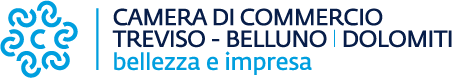 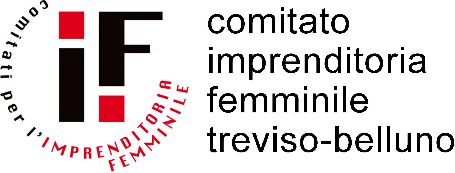 Alla Camera di Commercio Industria Artigianato e Agricoltura di Treviso Belluno Piazza Borsa 31100 TrevisoPREMIO TESI DI LAUREA/DOTTORATO “Profili di imprenditorialità femminile”DOMANDA DI PARTECIPAZIONEalla selezione per il conferimento di n. 6 Premi per tesi di laurea triennale, magistrale e di dottorato in materia di imprenditorialità femminile - Anno 2023 Il/la sottoscritto/a _______________________________________________________________________nato/a a ________________________________________________________il _______________________ residente in Via _________________________________________________________________________C.A.P _______________ Città _______________________________________________________________Codice fiscale______________________________ Recapito telefonico______________________________c h i e d edi partecipare alla selezione per l’attribuzione di n. 6 Premi per tesi di laurea/dottorato, di cui n. 2 del valore di € 500,00 per le tesi di laurea triennale, n. 2 del valore di € 1.000,00 per le tesi magistrali e n. 2 del valore di € 1.500,00 per le tesi di dottorato.Dichiaraai sensi e per gli effetti degli artt. 46 e 47 del D.P.R. 445/2000 e consapevole che le dichiarazioni mendaci sono punite penalmente ai sensi dell’art. 76 del D.P.R. 445/2000:di aver conseguito la laurea ______________________________ (tipologia) in ___________________________________ presso l’Università di ________________________ in data ______________oppure di aver conseguito il dottorato in _______________________________________________ presso l’Università di _________________________________ in data _________________________;di non usufruire e di non aver usufruito di analogo premio inerente la tesi di laurea finanziato da Enti pubblici o soggetti privati;di autorizzare l’eventuale pubblicazione della propria tesi sul sito istituzionale camerale.Allega alla presente (in formato pdf): copia della tesi di laurea o di dottorato in formato pdf/a;una sintesi dell’elaborato in italiano (max 2 pagine) in formato pdf;il curriculum vitae et studiorum datato e sottoscritto dal candidato;l’autocertificazione attestante il conseguimento della laurea o del dottorato;la fotocopia di un documento d’identità;il modulo sulla privacy datato e sottoscritto dal candidato.data		firma  	___________La domanda, in formato pdf, corredata della documentazione richiesta, va inviata a partire dal 02.05.2023 al 31.07.2023 via posta elettronica certificata all’indirizzo cciaa@pec.tb.camcom.it. Il trattamento dei dati personali conferiti avverrà nel rispetto dei principi stabiliti dal Regolamento Europeo GDPR 679/2016